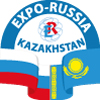 ВОСЬМАЯ  МЕЖДУНАРОДНАЯ ПРОМЫШЛЕННАЯ ВЫСТАВКА«EXPO-RUSSIA KAZAKHSTAN 2018»И ШЕСТОЙ АЛМАТИНСКИЙ БИЗНЕС-ФОРУМ"Цифровизация - новые возможности для малого и среднего бизнеса"Республика Казахстан, г.Алматы, 26-28  июня 2018 годаПРЕСС-РЕЛИЗВосьмая международная промышленная выставка «EXPO-RUSSIA KAZAKHSTAN 2018» пройдёт в г. Алматы с 26 по 28 июня 2018 года  в конгресс-центре «RIXOS». В период проведения выставки уже в шестой раз состоится Алматинский бизнес-форум "Цифровизация - новые возможности для малого и среднего бизнеса". В экспозициях компаний будут представлены инновационные разработки в традиционной, атомной и альтернативной энергетике, нефтехимической и газовой промышленности, машиностроении, транспорте, медицине и фармакологии, телекоммуникациях и связи, сельском хозяйстве, высшем и среднем профессиональном образовании. По основным направлениям сотрудничества состоятся круглые столы с участием представителей профильных министерств РК, управлений Акимата Алматы, а также представителей бизнес-сообщества России, Казахстана, Армении, Беларуси, Киргизии, Туркменистана, Узбекистана и других стран Центральной Азии. Одним из наиболее важных разделов деловой программы «EXPO-RUSSIA KAZAKHSTAN 2018» предусмотрено обсуждение перспектив развития экономических отношений с партнерами из Казахстана на уровне регионов России. С 26 по 28 июня  на выставке работает биржа деловых контактов в формате b2b. Информационную поддержку оказывают более 100 ведущих СМИ России и Казахстана. В аналогичной выставке 2016 года приняли участие  компании из России, Казахстана, а также Узбекистана, Киргизии и Беларуси. По результатам деловых переговоров было заключено 83 контракта. Предполагается, что на «EXPO-RUSSIA KAZAKHSTAN 2018» эти показатели будут превышены. Приглашаем принять активное участие в выставке «EXPO-RUSSIA KAZAKHSTAN 2018»!Оргкомитет выставки: ОАО «Зарубеж-Экспо»Тел.: +7 (495) 721-32-36, +7 (495) 637-50-79, +7 (495) 637-36-33 E-mail: info@zarubezhexpo.ru, www.zarubezhexpo.ru   